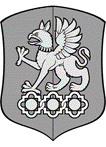                                                        УТВЕРЖДАЮ                                                                        Председатель ЭК УрГЭУ                                                                     ___________________                                                                        «___»__________20___г.АктО выделении к уничтожению документов, не подлежащих хранениюг. ЕкатеринбургЭкспертная комиссия _______________________________________________ в составе:                                           (название структурного подразделения)руководителя структурного подразделения __________________________________;                        							            (должность, Ф.И.О)работника архива ________________________________________________________;                                                                                                                                           (должность, Ф.И.О)ответственного за делопроизводство ________________________________________                        							             (должность, Ф.И.О)на основании номенклатуры дел структурного подразделения отобрала  уничтожению следующие документы с истекшим сроком хранения:  Итого ________________________ дел за _______________________ годы.	                     (цифрами и прописью)Комиссией принято решение:1. Документы уничтожить как не имеющие научно-исторической ценности и утратившие практическое значение.Министерство науки и высшего образования Российской ФедерацииФедеральное государственное бюджетное образовательное учреждение высшего образования«Уральский государственный экономический университет»(УрГЭУ)№№ п/пЗаголовок дела  (групповой заголовок документов)ГодыИндекс дела  (по  номенклатуре) Кол-во ед. хр.Сроки хранения и номера статей по перечнюПримечание1234567ДолжностьЛичная подпись          И.О. ФамилияДолжностьЛичная подпись          И.О. ФамилияДолжностьЛичная подпись          И.О. Фамилия